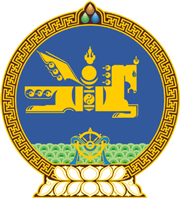 МОНГОЛ УЛСЫН ХУУЛЬ2017 оны 05 сарын 31 өдөр                                                                  Төрийн ордон, Улаанбаатар хотБАНКНЫ ТУХАЙ ХУУЛЬД ӨӨРЧЛӨЛТ ОРУУЛАХ ТУХАЙ 	1 дүгээр зүйл.Банкны тухай хуулийн 11 дүгээр зүйлийн 11.4 дэх хэсгийг доор дурдсанаар өөрчлөн найруулсугай:“11.4.Банк нь банк хоорондын гүйлгээгээ Монголбанк дахь харилцах дансаараа дамжуулан хийнэ. Монголбанкнаас зөвшөөрсөн тохиолдолд Үндэсний төлбөрийн системийн тухай хуульд заасны дагуу төлбөр тооцооны төлөөлөгч дээр байршуулсан дансаар гүйлгээгээ дамжуулж болно.”2 дугаар зүйл.Энэ хуулийг Үндэсний төлбөрийн системийн тухай хууль хүчин төгөлдөр болсон өдрөөс эхлэн дагаж мөрдөнө.МОНГОЛ УЛСЫН ИХ ХУРЛЫН ДАРГА					М.ЭНХБОЛД